Сегодня, 22 августа в селе Песчанокопском, специалистами Администрации  Песчанокопского сельского поселения совместно с работниками РДК "Юбилейный" Песчанокопского района и советом молодёжи Песчанокопского сельского поселения проведена акция «Российский триколор», посвященная "Дню Государственного флага Российской Федерации".  В ходе которой на Бульваре Победы ученицами  МБОУ ПСОШ №2  Кирой Валивахиной  и Анной Комольцевой были вручены песчанокопцам, флажки и ленты в цветах триколора . Работники РДК "Юбилейный" Песчанокопского района провели праздничный концерт для жителей.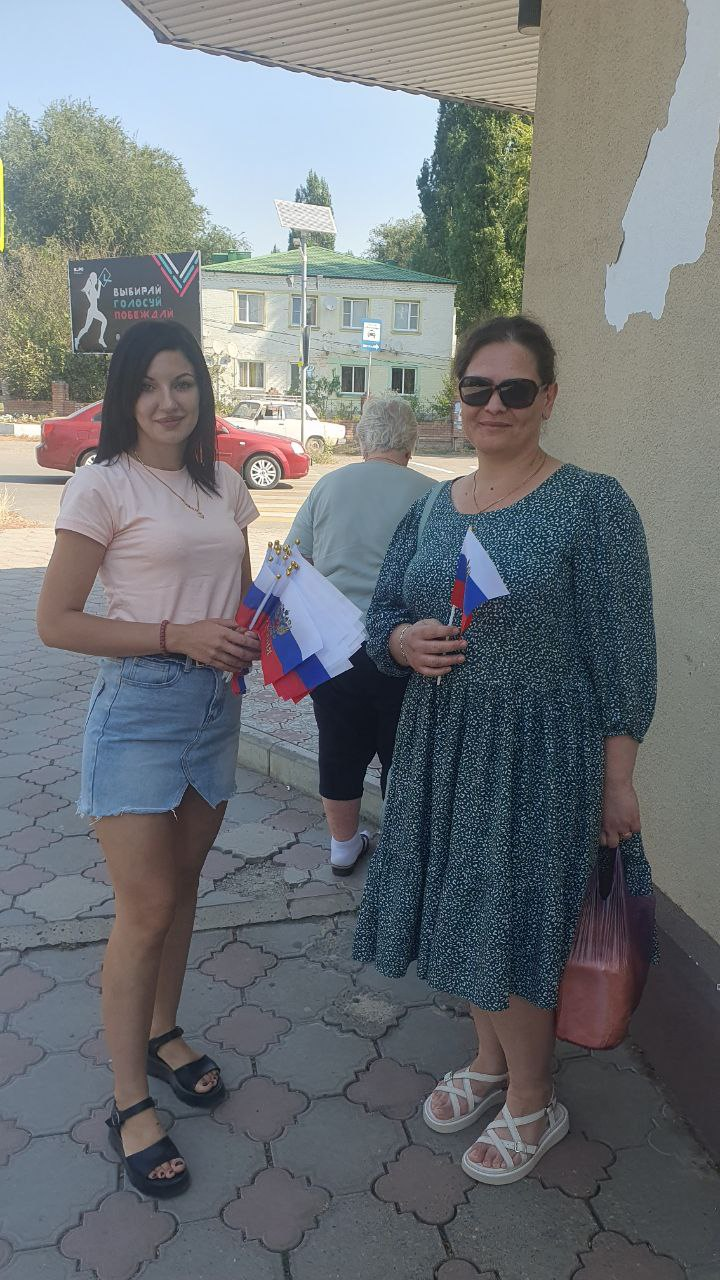 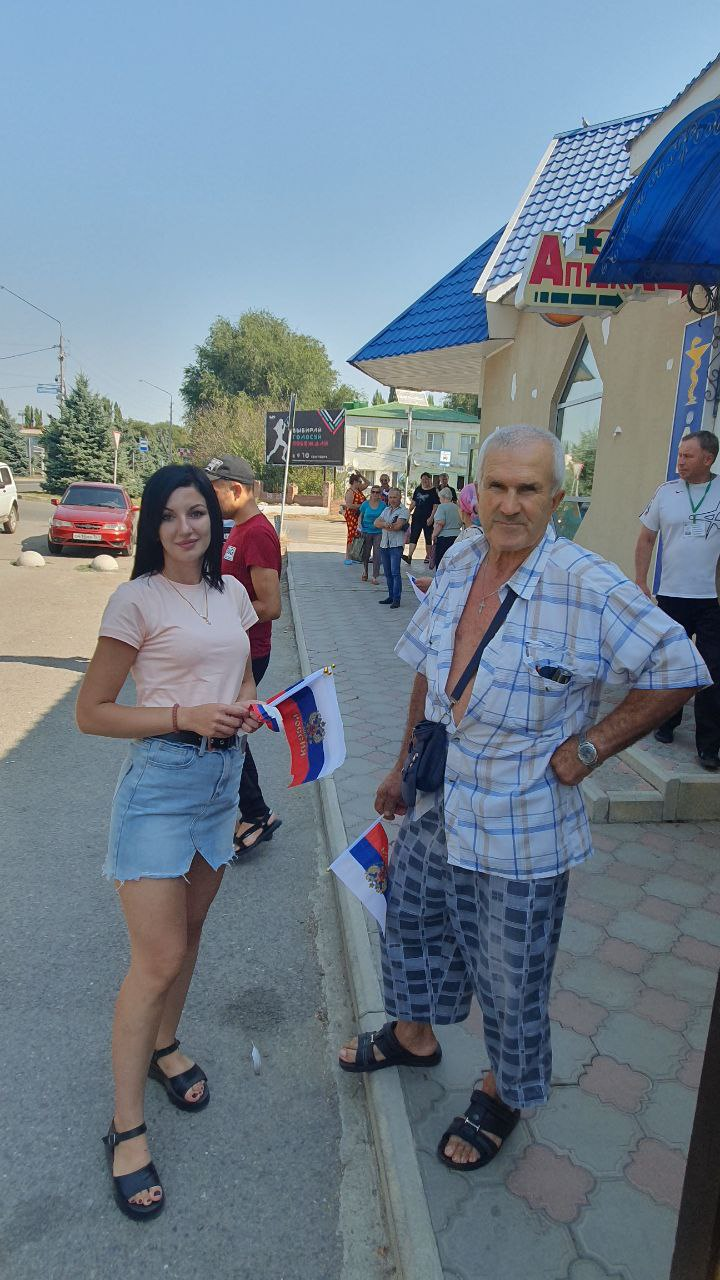 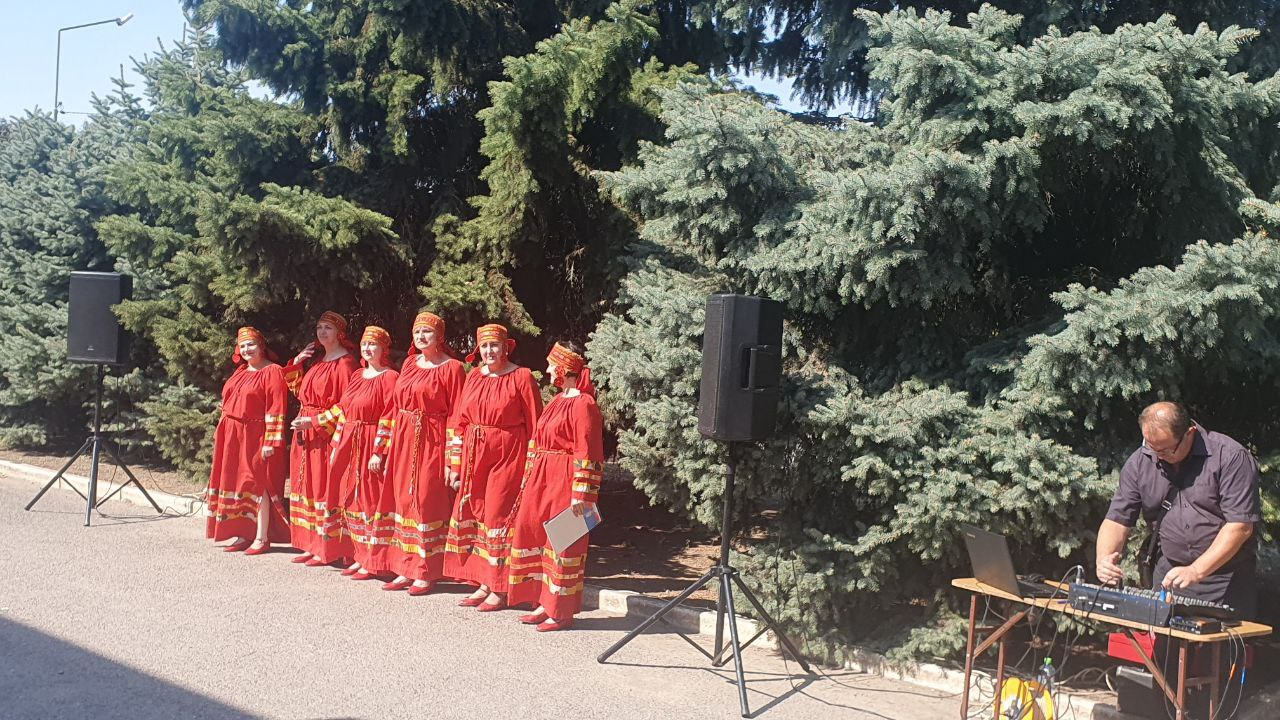 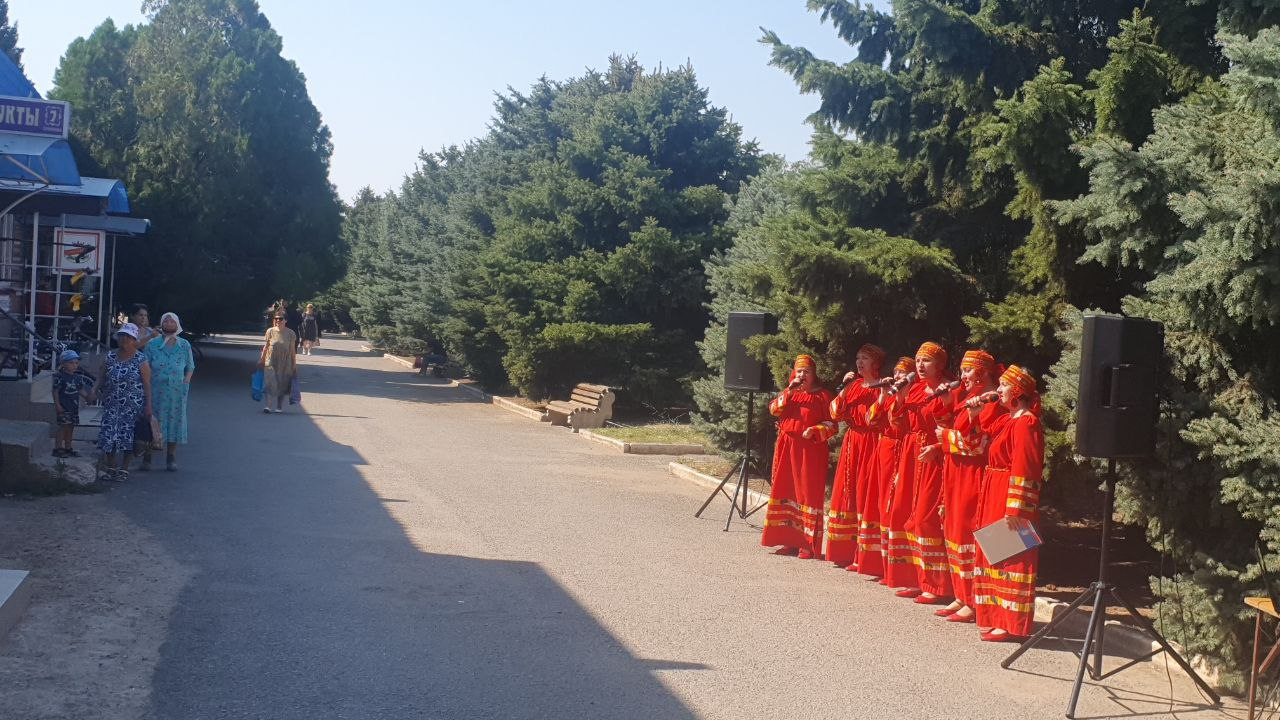 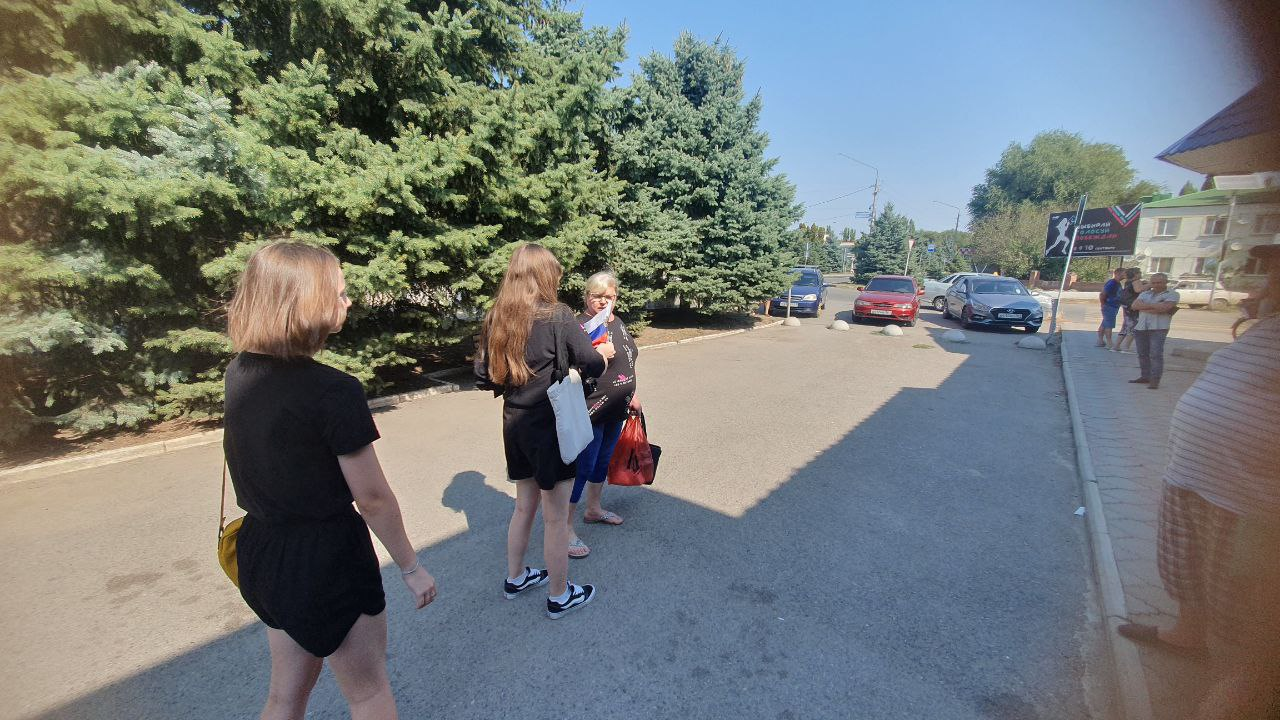 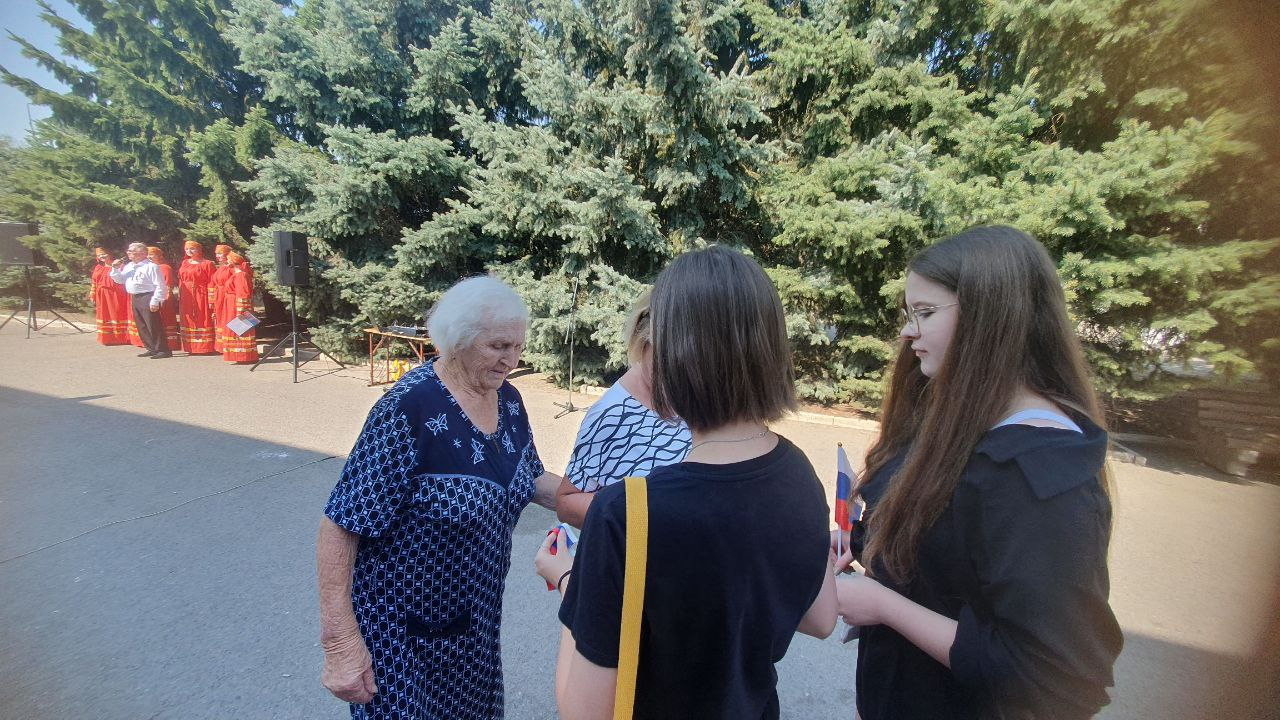 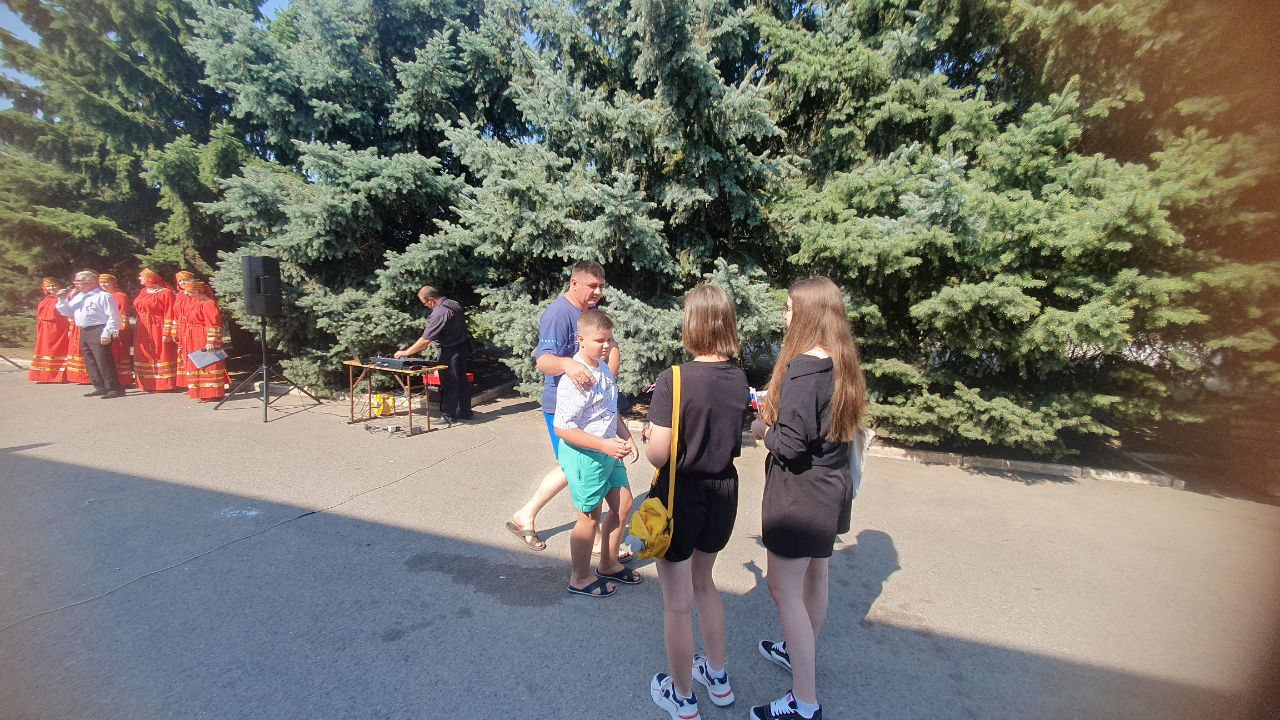 